Imię i nazwisko…………………………………………………………………………Dzień zajęć WF i godz. ………………………………………………………………………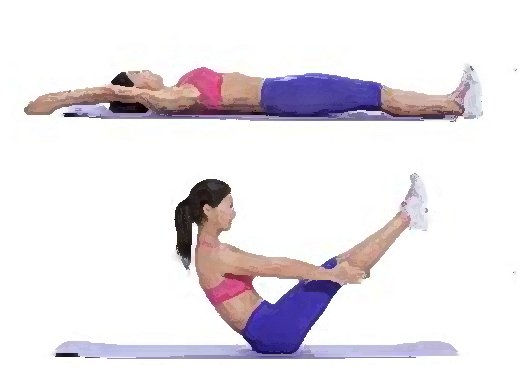 L.p.Mierzona zdolność motoryczna6. Próba siły mięśni brzucha (siad równoważny)Wynik L.p.Mierzona zdolność motoryczna6. Próba siły mięśni brzucha (siad równoważny)Wynik L.p.Mierzona zdolność motoryczna6. Próba siły mięśni brzucha (siad równoważny)Wynik 1.Próba mięśni   brzuchaSiad prosty, wznos prostych NN w górę a RR wyprostowane przy kolanach. Wykonujemy siad równoważny i wytrzymujemy w tej pozycji. Podaj czas.1.